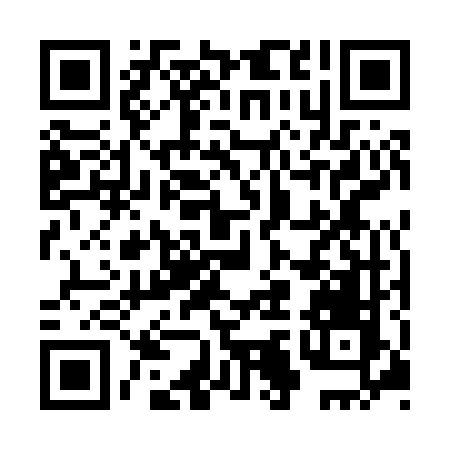 Ramadan times for Playa Grande, GuatemalaMon 11 Mar 2024 - Wed 10 Apr 2024High Latitude Method: NonePrayer Calculation Method: Muslim World LeagueAsar Calculation Method: ShafiPrayer times provided by https://www.salahtimes.comDateDayFajrSuhurSunriseDhuhrAsrIftarMaghribIsha11Mon5:025:026:1312:133:356:136:137:2012Tue5:015:016:1312:133:346:136:137:2013Wed5:015:016:1212:123:346:136:137:2014Thu5:005:006:1112:123:346:136:137:2015Fri4:594:596:1012:123:336:136:137:2116Sat4:584:586:1012:113:336:136:137:2117Sun4:584:586:0912:113:336:146:147:2118Mon4:574:576:0812:113:326:146:147:2119Tue4:564:566:0812:113:326:146:147:2120Wed4:554:556:0712:103:326:146:147:2121Thu4:544:546:0612:103:316:146:147:2222Fri4:544:546:0512:103:316:146:147:2223Sat4:534:536:0412:093:306:156:157:2224Sun4:524:526:0412:093:306:156:157:2225Mon4:514:516:0312:093:296:156:157:2226Tue4:504:506:0212:093:296:156:157:2327Wed4:504:506:0112:083:286:156:157:2328Thu4:494:496:0112:083:286:156:157:2329Fri4:484:486:0012:083:276:156:157:2330Sat4:474:475:5912:073:276:166:167:2331Sun4:464:465:5812:073:266:166:167:241Mon4:464:465:5812:073:266:166:167:242Tue4:454:455:5712:063:256:166:167:243Wed4:444:445:5612:063:256:166:167:244Thu4:434:435:5612:063:246:166:167:255Fri4:424:425:5512:063:246:176:177:256Sat4:424:425:5412:053:236:176:177:257Sun4:414:415:5312:053:236:176:177:258Mon4:404:405:5312:053:226:176:177:269Tue4:394:395:5212:043:226:176:177:2610Wed4:384:385:5112:043:216:176:177:26